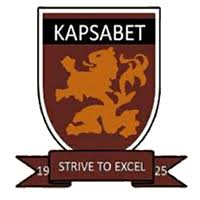 JARIBIO LA PILI, 2019	Cheti cha Kuhitimu Elimu ya Sekondari Tathmini ya PiliKISWAHILI KIDATO CHA NNE KARATASI YA PILI 102/2  MUDA  SAA 2½MAAGIZO Karatasihiiinasehemunne. Ufahamu, Ufupisho, matumaziyalughanaIsimujamii.Jibumaswaliyotekatikanafasiuliziachiwa.KWA MATUMIZI YA MUTAHINI PEKEE UFAHAMU (ALAMA 15)Soma kifungukifuatachokishaujibumaswaliyanavyofuataWakatiwananchikatikakilapembeyaduniawaliadhimishasikuyawapendanaomaarufukama “Valentine Day,” kwamitindombalimbali, halihiyoilikuwatofautikwabaadhiyawanaumenchini Kenya, baadayakulalamikakuhusukunyanyaswana wake zao.	Kulingananamwenyekitiwachama cha kuteteahakizawanaumenchini, idadiyawanaumewanaopigwana wake zaoimeongezekamno.Alisemajuzikuwautafitiwachamachakeumeonyeshakuwaharakatizakumpamwanamkeuwezozimeathirimaadilinakusababishakuwadharauwanaume. Mwanaharakatihuyoalidaikuwatatizohilolimechochewazaidinahaliyakuwawanawakewengisasawanakipatokikubwakulikowaumezao.	MwishoniwamwezipolisiwalimtiambaronimwanamkemmojamjiniNyeri, baadayakumshambuliamumewenakumjeruhikwapanga.Mwanammehuyobadoanapatamatibabuhospitalini.Yeyealirudinyumbanikamaamevaamiwanindipoakakatwakatwausoninauchunguzikuhusutukiohilobadounaendelea.	Inadaiwakuwazaidiyawanaume 460,000walinyanyaswana wake zaomwakajananakwambautafitiwashirika la kuwateteawanaumeumeonyeshakuwakesinyingizawanaumekuteswana wake zaozinaripotiwakatikakatimwanchi.	Hatahivyo, baadhiyawanaumekatikaeneohilowameungamkonohatuayawanawakekuwashambuliawaumezao. Wanasemakuwawanapigwakwasababuwamekosakuwajibikakwafamiliazao.Wanadaikuwawanaumewengihawajulikaninyumbanikwao. Wake zaowanawajuamakasisiambaohujakuwaombeakuhusumatatizoyanyumbanihukumabwanazaowakizamakatikaulevi.WanawakenawaumewaNyeriwametakaserikalikukomesheuuzajinaunywajiwapombeharamuambayoimechangiasanakatikaugomviwanyumbani.MaswaliYapemakalahayaanwaniinayofaa							 (alama 1)…………………………………………………………………………………………………………………………………………………………………………………………………………………………………………………………………………Elezasababuzawanaumekupigwanawanawakekatikandoa			 (alama 4)……………………………………………………………………………………………………………………………………………………………………………………………………………………………………………………………………………………………………………………………………………………………………………………………………………………………………………………………………………………………………………………………………………………………………………………………………………………………………………………………………………………………………………………………………………………………………………………………………………………………………………………………………………………………………………………………………………………………………Mwandishianamaanishaninianaposemakuwawanaumewenginehawajulikaninyumbanikwao?									 (alama 2)………………………………………………………………………………………………………………………………………………………………………………………………………………………………………………………………………………………………………………………………………………………………………………………………………………Fafanuamajukumuyamakasisikatikajamiikwamujibuwakifunguhiki	(alama 2)………………………………………………………………………………………………………………………………………………………………………………………………………………………………………………………………………………………………………………………………………………………………………………………………………………Ni mabadilikoyepiyametokeakatikaasasiyandoakwamujibuwakifungu? (alama 3)……………………………………………………………………………………………………………………………………………………………………………………………………………………………………………………………………………………………………………………………………………………………………………………………………………………………………………………………………………………………………………………………………………………Elezamaanayamsamiatikamaulivyotumikakifunguni				 (alama 3)Mwanaharakati………………………………………………………………………………………………………………………………Amevaamiwani………………………………………………………………………………………………………………………………Waliadhimisha………………………………………………………………………………………………………………………………UFUPISHO (ALAMA 15)Ujambaziwakimataifanitatizolinalowasumbuawalimwengukwamudamrefusana.Serikalinyingizimetumiamapesamengikwamiakamingisanazikijitahidikupambananajangahili.Hatahivyo, fanakahaijapatikana, walahaielekeikuwaitapatikanaleo au karnebaadaye.	Yamkinitatizokubwalililoponikuhusujelezi la dhanaya ”Ujambazi” tena “wakimataifa”. Hilinitatizomojawaponayapomengisana. Tatizo la pilinikibusi. Kuna wale wafubinafsinahasaviongoziwanchikubwakubwanaserikalizaozilizojiaminishakuwaujambazinibalaakweli, tenabelua, lakinihuoniwahuko, walahauwezikuwagusalichayakuwashtuawao.	Kulingananamaoniyawatakaburihao, ujambaziniwawatuwashenziwasiostarabika, wapatikanaokatikanchizisizoendeleabado. Ujambaziwapekeewanaouonaunafaakukabiliwanidhidiyambubujikowadawazakulevyailiosababishwanavinyangarikakutokanchihizomaaluniza “ulimwenguwatatu”. Kulingananawastaarabuwanchizilizoendelea,vinyangarikahivindivyohasaaduimkubwawaustaarabuulimwengunanishartivifagiliwembalibilahuruma.Baadayakusagwasagwa, ulimwengunimstaarabuutazidikutononokanaahadiyambinguhapaardhiniitakamilika.	Imaniyawatuhawayakuwaujambazi, hatahivyoupo, hauwezikuwashtuawalakuwatingishawaoilikuwakamilinatimamu.IlikuwakamilinatimamuhadihapomweziSeptembaterehekuminamoja, mwakawa 2001, ndegetatuzaabiriazilizoelekeakatikamajumbamawiliyafahari,yenyeurefuwazaidiyaghorofamiamojanakuyatwangiliambali.Mstukonakimako! Kimakokwakuwakablayasikuhiyo, wamarekanihangewezakudhanikwambaingewezekamataifalolote au mtuyeyotekuthubutukuishambulianchiyao,taifawasifalililojihamibarabaradhidiyaainayoyoteileyauchokozikutokapembeyoyoteyadunia.	Hakunaulimwengumzima, aliyeaminikuwamarekaniingewezakushambuliwa.Kwaajilihiyo, mshtukoulitingishaardhiyotenahuzanikutandakote, kamakwambasayarinzimaimeshambuliwa, walasiomarekanipekee.	Mintarafuhiyo,marekaniilipolipizakisasikwakuwaunguzawaliokuwemonawasiokuwemokwamabomuhatarihuko Afghanistan,idadikubwayawatudunianiilishangilianakusheherekea. Kwabahatimbaya, tafsiriyashambulizi la minara-pachaya New York naileya Pentagon, utiwauwezowaMarekaniilizorota. Kuna wengiwaliodhanihuonimwanzowa vita vyaWaislamudhidiyaWakristonakwamuda, Waislamuwotewakashukiwakimakosakuwanimajambaziwakimataifa.Maswali.Bilakubadilishamaana, fupishaayaza kwanza.(maneno 65-70)		(alama6)Matayarisho………………………………………………………………………………………………………………………………………………………………………………………………………………………………………………………………………………………………………………………………………………………………………………………………………………………………………………………………………………………………………………………………………………………………………………………………………………………………………………………………………………………………………………………………………………………………………………………………………………………………………………………………………………………………………………………………………………………………………………………………………………………………………………………………………………………………………………………………………………………………………………………………………………………………………………Jibu………………………………………………………………………………………………………………………………………………………………………………………………………………………………………………………………………………………………………………………………………………………………………………………………………………………………………………………………………………………………………………………………………………………………………………………………………………………………………………………………………………………………………………………………………………………………………………………………………………………………uKizingatiaayatatuzamwisho, fafanuafikirazawatuna mambo yoteyaliyotendekabaadayaSeptemba 11,2001.( maneno65-70)					( alama 7)Matayarisho……………………………………………………………………………………………………………………………………………………………………………………………………………………………………………………………………………………………………………………………………………………………………………………………………………………………………………………………………………………………………………………………………………………………………………………………………………………………………………………………………………………………………………………………………………………………………………………………………………………………………………………………………………………………………………………………………………………………………………………………………………………………………………………………………………………………………………………………………………………………………………………………………………………………………………Jibu…………………………………………………………………………………………………………………………………………………………………………………………………………………………………………………………………………………………………………………………………………………………………………………………………………………………………………………………………………………………………………………………………………………………………………………………………………………………………………………………………………………………………………………………………………………………………………………………………………………………………………………………………………………………………………………………………………………………MATUMIZI YA LUGHA								(alama 40)Elezasifambilibainifuzasauti /a/							 (alama 2)…………………………………………………………………………………………………………………………………………………………………………………………………………………………………………………………………………i) Mofimuninini? 									(alama 2)…………………………………………………………………………………………………………………………………………………………………………………………………………………………………………………………………………ii) Ainishamofimukatikakitenzi; 							(alama 2)AlimwonaAndikakitenzichenyemuundoufuatao; 						(alama 2)Kiambishingeli, wakatiuliopita, mzizi, kaulitendwanakiishio. …………………………………………………………………………………………………………………………………………………………………………………………………………………………………………………………………………Tungasentensimbilitofautikudhihirishamatumiziyakiimbo. 			(alama 2)…………………………………………………………………………………………………………………………………………………………………………………………………………………………………………………………………………Ziandikeupyasentensikulingananamaagizoyaliyobanwa.			 (alama 4)Kijitabukilekulirushwanakiranja. (Tumiakivumishikisisitizi cha karibu) ………………………………………………………………………………………………………………………………………………………………………………………………………………………………………………………………ii) Barabaranyingizimesakafiwa. (Tumiawakatiujaohaliyamazoea)…………………………………………………………………………………………………………………………………………………………………………………………………………………………………………………………………………Andikasentensiifuatayokatikausemihalisi					 (alama 4)Cherotichaliwahakikishiawazazi wake kwambaangetiabidiikatikamasomoyakeiliapitemtihani wake …………………………………………………………………………………………………………………………………………………………………………………………………………………………………………………………………………Unganishasentensizifuatazokwakutumiarejeshi-amba			(alama 2)Mshukiwaalipelekwamahakamani………………………………………………………………………………………………………………………………Mshukiwaalichukuliwahatua………………………………………………………………………………………………………………………………Changanuasentensiifuatayokwamtindowajedwali				(alama 4)Mtouliofurikamwakajanauliwaua mamba wengiTambuashamirisho, chagizonakihusishikatikasentensi			 (alama 3)Mgonjwaalitibiwanadaktarijanajioni.Tajangelizanominozifuatazo							(alama 2)Sandarusi …………………………………………Saa…………………………………………………….Yakinishasentensiifuatayo								(alama 2)MamlakamakubwayaRaishayakwazijuhudizaupinzaniUndanominombilikutokananakitenzikifuatacho				(alama 2)La…………………………………………………………………………………………………………………………………………………………………………………………………………………………………………………………………………Tungasentensikudhihirishamaanazavitatevifuatavyo				(alama2)Bure………………………………………………………………………………………………………………………………Pure 	………………………………………………………………………………………………………………………………Andikakatikahaliyaukubwawingi						(alama 2)Msichanamremboameolewanamwanamumehodari.…………………………………………………………………………………………………………………………………………………………………………………………………………………………………………………………………………Kamilishatanakalizasautizifuatazo						 (alama 2)Majiyalijaa…………………………………………………………………………………………………………….Barabaraimenyooka ……………………………………………………………………………………………...Elezamaanayamziziwakitenzi							(alama 1)…………………………………………………………………………………………………………………………………………………………………………………………………………………………………………………………………………ISUMU JAMII (ALAMA 10)Lugharasmininini?									(alama 2)…………………………………………………………………………………………………………………………………………………………………………………………………………………………………………………………………………Elezasababuzozotetatuambazohuendazikamfanyamzungumzajiafanyemakosayakisarufinakimatamshi								(alama 3)………………………………………………………………………………………………………………………………………………………………………………………………………………………………………………………………………………………………………………………………………………………………………………………………………………………………………………………………………………………………………………………………………………………………………………………………………………………………………………………………………………………………………………………………………………………………………………………………………………………………Hukuukitoamifanomwafakafafanuasifatanozasajiliyabungeni. 		(alama 5)………………………………………………………………………………………………………………………………………………………………………………………………………………………………………………………………………………………………………………………………………………………………………………………………………………………………………………………………………………………………………………………………………………………………………………………………………………………………………………………………………………………………………………………………………………………………………………………………………………………………SWALIUPEOALAMA UFAHAMU 15UFUPISHO15MATUMIZI YA LUGHA 40ISIMU JAMII 10JUMLA 80